 ANALISIS KUALITAS LAYANAN  INTERNET MENGGUNAKAN MIKROTIK SEBAGAI MANAJEMEN BANDWITH DI PT. SEMEN BATURAJA (PERSERO) PALEMBANG Sulistion kurniawanJurusan Teknik InformatikaUniversitas Bina DarmaJalan Jenderal Ahmad Yani No.12 PalembangEmail : sulistion_k@yahoo.co.idAbstract : The development of computer network technology as a medium of communication data up to now growing rapidly. Along with the high level of need and the increasing number of network users, the improvement efforts continue to be made by the various parties. Quality of service or quality of service is the ability of a network to provide better service for service traffic through it. PT. Semen Baturaja also use Mikrotik router as a gateway to be connected to the internet and bandwidth management to regulate the Internet in order to be used efficiently. By utilizing a network of good quality there is need for research to the network. various measurement techniques used to measure, among others by measuring the bandwidth, throughput, delay and packet loss. factors that could affect internet server network QoS PT. Cement Baturaja (Limited) is the attenuation, distortion and noise. Available bandwidth capacity also affects the QoS.Keywords: QoS, bandwidth, throughput, delay,packet lossAbstrak : Perkembangan teknologi jaringan komputer sebagai media komunikasi data hingga saat ini semakin meningkat. Seiring dengan semakin tingginya tingkat kebutuhan dan semakin banyaknya pengguna jaringan, maka upaya-upaya penyempurnaan terus dilakukan oleh berbagai pihak. Kualitas layanan atau Quality of Service adalah kemampuan sebuah jaringan untuk menyediakan layanan yang lebih baik lagi bagi layanan trafik yang melewatinya. PT. Semen baturaja juga menggunakan Mikrotik router sebagai gateway agar bisa terhubung ke internet dan manajemen bandwith untuk mengatur jaringan internet agar bisa digunakan secara efisien. Dengan memanfaatkan Kualitas jaringan yang baik perlu adanya penelitian untuk jaringan tersebut. berbagai teknik pengukuran yang digunakan untuk pengukuran antara lain dengan mengukur bandwidth, throughput, delay dan packet loss. faktor-faktor yang bisa mempengaruhi QoS jaringan server internet PT. Semen Baturaja (Persero) adalah redaman, distorsi dan noise. Kapasitas bandwidth yang tersedia juga berpengaruh terhadap QoS.Kata kunci: QoS, bandwidth, throughput, delay, packet lossPENDAHULUAN 	Dalam beberapa tahun terakhir ini, teknologi komputer telah berkembang sangat pesat. Akibat perkembangan teknologi yang sangat pesat ini, maka teknologi-teknologi saling terkait. Perbedaan-perbedaan yang terjadi dalam pengumpulan, pengiriman, penyimpanan dan pengolahan informasi telah dapat diatasi. Dalam hal ini memungkinkan pengguna dapat memperoleh informasi secara tepat dan akurat (infotek, 2003:2).	Mikrotik router adalah salah satu sistem operasi yang dapat digunakan sebagai router jaringan yang handal, mencakup berbagai fitur yang lengkap untuk jaringan dan wireless. Selain mikrotik dapat juga berfungsi sebagai firewall bagi komputer lain dan memberikan prioritas bagi komputer lain agar bisa mengakses data internet maupun data lokal. Mikrotik bertujuan untuk mengatur bandwith serta melakukan manajemen jaringan komputer. Penempatan router mikrotik  ditempatkan pada sebuah komputer yang dijadikan sebagai gateway suatu jaringan. Komputer gateway tersebut berfungsi untuk mendistribusikan data keluar masuknya dari komputer lainnya sehingga seluruh komputer dapat mengakses data bersama-sama seperti internet sharing (mancill, 2002).	PT. Semen Baturaja suatu perusahaan yang distributor semen yang berada di Palembang. Dalam melaksanakan aktifitas sehari-harinya PT. Semen Baturaja Palembang selalu menggunakan komputer, seperti pada instansi-instansi besar pemerintah lainnya. PT. Semen Baturaja bekerja sama dengan PT. Indonesian Comnet Plus untuk masalah internet sehingga jaringan internet bisa digunakan untuk kegiatan-kegiatan di perusahaan. Selain itu, PT. Semen baturaja juga menggunakan Mikrotik routeboard 1100AH sebagai gateway internet agar bisa terhubung ke internet dan manajemen bandwith untuk mengatur jaringan internet agar bisa digunakan secara efisien.Batasan Masalah	Dalam penelitian ini penulis membatasi ruang penelitian agar tetap terarah dan tidak menyimpang dari apa yang sudah direncanakan sebelumnya. Adapun batasan masalah dalam penelitian ini adalah :Parameter yang digunakan untuk mengukur kualitas jaringan mikrotik   meliputi bandwidth, packet loss, delay dan Throughput.Hanya membahas Kualitas jaringan mikrotik sebagai manajemen bandwidth  di PT. Semen Baturaja PalembangTujuan dan ManfaatTujuan 	Tujuan yang ingin dicapai dalam penelitian ini untuk menganalisis kualitas jaringan internet menggunakan manajemen bandwidth  mikrotik di PT. Semen Baturaja Palembang, dengan melihat dari kualitas layanan.Manfaat	Dapat menggambarkan kualitas jaringan mikrotik di PT. Semen baturaja sebagai acuan dimana  pihak berwenang nantinya dapat memberi perbaikan dan pengembangan sistem yang dibuat juga dapat dijadikan bahan untuk penelitian lebih lanjut di bidang yang berkaitan. Penelitian ini juga diharapkan dapat memberi pemahaman yang lebih baik terhadap akses internet, dan membuku wawasan mengenai jaringan komputer.METODOLOGI PENELITIAN Landasan teori2.1.1	Analisis JaringanAnalisis adalah mengelompokkan, membuat suatu urutan, memanipulasi, serta menyingkatkan data sehingga mudah dibaca (Nazir, 2003:358). Diperlukan untuk koordinasi dan pengurutan kegiatan-kegiatan pabrik/proyek yang kompleks, saling berhubungan dan saling tergantung satu sama lain yang bertujuan agar perencanaan dan pengawasan semua kegiatan dapat dilakukan secara sistematis sehingga dapat diperoleh efisiensi kerja.Analisa kinerja pada jaringan komputer membicarakan sifat dasar dan karakteristik aliran data, yaitu efisiensi daya-kerja, penundaan dan parameter lainnya yang diukur untuk dapat mengetahui bagaimana suatu pesan diproses di jaringan dan dikirim lengkap sesuai fungsinya, yaitu;Dapat menyempurnakan level layanan pemeliharaan.Dapat mengenali potensi kemacetan.Dapat mendukung pengendalian operasional jaringan, admunistrasi dan merencanakan kapasitas.Parameter Kualitas JaringanUntuk suatu parameter kualitas layanan jaringan terbagi menjadi 5 bagian menurut B.Y. Jiang, C. Tham dan C. Ko (2000, dalam Yoanes dkk 2006) yaitu :Bandwidth, adalah luas atau lebar cakupan frekuensi yang digunakan oleh sinyal dalam medium transmisi. Frekuensi sinyal diukur dalam satuan Hertz. Di dalam jaringan komputer, bandwidth sering digunakan sebagai suatu sinonim untuk kecepatan transfer data (transfer rate) yaitu jumlah data yang dapat dibawa dari sebuah titik ke titik lain dalam jangka waktu tertentu (pada umumnya dalam detik). Jenis  bandwidth ini biasanya diukur dalam bps (bits per second).Throughput, merupakan jumlah total kedatangan paket yang sukses yang diamati pada destination selama interval waktu tertentu dibagi oleh durasi interval waktu tersebut. Throughput adalah kemampuan sebenarnya suatu jaringan dalam melakukan pengiriman data. Biasanya Throughput selalu dikaitkan dengan Bandwidth. Jitter didefinisikan sebagai perubahan latency pada suatu periode. Jitter penundaan perpariasi dari waktu ke waktu. Jitter juga didefinisikan sebagai gangguan pada komunikasi digital maupun analog yang disebabkan oleh perubahan sinyal karena referensi posisi waktu. Adanya jitter ini dapat mengakibatkan hilangnya data, terutama pada pengiriman data dengan kecepatan tinggi. 		Di dalam implementasi jaringan, nilai jitter ini diharapkan mempunyai nilai yang minimum. Secara umum terdapat empat ketegori penurunan kualitas jaringan berdasarkan nilai jitter sesuai dengan versi TIPHON (Telecommunications and Internet Protocol Harmonization Over Network) standarisasi nilai jitter.Tabel 1. Standarisasi  jitter versi TIPHONSumber : TIPHONPacket Loss, didefinisikan sebagai kegagalan transmisi paket data mencapai tujuannya. Kegagalan paket tersebut mencapai tujuan, dapat disebabkan oleh beberapa kemungkinkan, di antaranya yaitu.Terjadinya overload trafik didalam jaringan.Tabrakan (congestion) dalam jaringan.Error yang terjadi pada media fisik.Kegagalan yang terjadi pada sisi penerima antara lain bisa disebabkan karena Overflow yang terjadi pada buffer.Di dalam implementasi jaringan, nilai packet loss ini diharapkan mempunyai nilai yang minimum. Secara umum terdapat empat ketegori penurunan kualitas jaringan berdasarkan nilai packet loss sesuai dengan versi TIPHON (Telecommunications and Internet Protocol Harmonization Over Network) standarisari nilai packet loss;Tabel 2. Standarisasi  Packet Loss versi TIPHON(Sumber : TIPHON)Sedangkan menurut versi ITU-T (International Telecommunication Union Telecommunication) terdapat tiga ketegori penurunan kualitas jaringan berdasarkan standarisari nilai packet loss sebagai berikut.Tabel 3. Standarisasi  Packet Loss versi ITU-T(Sumber : ITU-T G.114)Latency, dalam hal ini mengacu pada RAM, adalah jeda waktu ketika memori kali pertama me-request data hingga pesan reques itu sampai, semakin tinggi suatu latency, maka semakin tinggi kecepatan pembacaan data dan itu berarti performa memori semakin baik. Dalam hal menghitung performa RAM, antara bandwidth dan latency tidak saling mempengaruhi. Semakin tinggi bandwidth, maka performa memori semakin tinggi, semakin rendah latency, maka performa memori akan semakin tinggi. Namun, kenyataan di pasaran, kebanyakan produsen memori hanya mencantumkan bandwidthnya namun tidak mencantumkan latencynya. Menurut versi TIPHON (Telecommunications and Internet Protocol Harmonization Over Network) standarisari nilai latency/delay sebagai berikut.Tabel 4. Standarisasi Latency/Delay versi TIPHON(Sumber : TIPHON)Sedangkan berdasarkan versi ITU-T (International Telecommunication Union- Telecommunication) standarisasi nilai delay/latency sebagai berikut.Tabel 5. Standarisasi Delay/latency versi ITU-T	(Sumber : ITU-T G.114)Pengertian Manajemen BandwidthManajemen Bandwith, adalah suatu alat yang dapat digunakan untuk manajemen dan mengoptimalkan berbagai jenis jaringan dengan menerapkan layanan Quality Of Service (QoS) untuk menetapkan tipe-tipe lalulintas jaringan. sedangkan QoS adalah kemampuan untuk menggambarkan suatu tingkatan pencapaian didalam suatu sistem komunikasi data.	Manajemen Bandwidth adalah pengalokasian yang tepat dari suatu bandwidth untuk mendukung kebutuhan atau keperluan aplikasi atau suatu layanan jaringan. Pengalokasian bandwidth yang tepat dapat menjadi salah satu metode dalam memberikan jaminan kualitas suatu layanan jaringan QoS (Quality Of Services).	Manajemen Bandwidth adalah proses mengukur dan mengontrol komunikasi (lalu lintas, paket) pada link jaringan, untuk menghindari mengisi link untuk kapasitas atau overfilling link, yang akan mengakibatkan kemacetan jaringan dan kinerja yang buruk.Maksud dari manajemen bandwidth ini adalah bagaimana kita menerapkan pengalokasian atau pengaturan bandwidth dengan menggunakan sebuah PC Router Mikrotik. Manajemen bandwith memberikan kemampuan untuk mengatur bandwidth jaringan dan memberikan level layanan sesuai dengan kebutuhan dan prioritas sesuai dengan permintaan pelanggan.Metode PenelitianQoS adalah teknik manajemen jaringan yang memungkinkan aplikasi-aplikasi atau layanan dapat beroperasi sesuai dengan yang diharapkan dengan tujuan untuk menyediakan kualitas layanan yang berbeda-beda untuk beragam kebutuhan akan layanan di dalam jaringan IP (Internet Protocol), sebagai contoh untuk menyediakan bandwidth yang khusus sesuai kebutuhan data dan voice yang digunakan, menurunkan hilangnya paket-paket, menurunkan waktu tunda dan variasi waktu tunda di dalam proses transmisinya. QoS sebagai suatu kumpulan dari pengaruh performansi layanan yang menentukan tingkat kepuasan dari user terhadap suatu layanan.	Setiap teknologi mempunyai karakteristik yang berbeda-beda yang harus dipertimbangkan ketika mengimplementasikan QoS. QoS dapat diimplementasikan pada situasi congestion management atau congestion avoidance. Teknik-teknik congestion management digunakan untuk mengatur dan memberikan prioritas traffic pada jaringan di mana aplikasi meminta lebih banyak lagi bandwidth yang mampu disediakan oleh jaringan. Dengan menerapkan prioritas pada berbagai kelas dari traffic, teknik congestion management akan mengoptimalkan aplikasi bisnis yang kritis atau delay sensitive untuk dapat beroperasi sebagai mana mestinya pada lingkungan jaringan yang memiliki kongesti atau kemacetan. Adapun teknik collision avoidance akan membuat mekanisme teknologi tersebut menghindari situasi kongesti. Melalui implementasi QoS di jaringan, network administrator akan memiliki fleksibilitas yang tinggi untuk mengontrol aliran dan kejadian-kejadian yang ada di traffic pada jaringan.Sistem Monitoring QoSUntuk mengimplementasikan rencana yang sudah disusun, maka Model dari sistem monitoring QoS yang digunakan untuk pengukuran kualitas layanan jaringan  sever internet  kepada bagian keuangan, pemasaran dan pengadaan di PT. Semen Baturaja (Persero). Dalam penelitian QoS mendeskripsikan, menginterpretasi dan menjelaskan suatu situasi atau keadaan pada jaringan LAN di PT. Semen Baturaja dan melakukan analisis hasil perhitungan Bandwidth jaringan LAN perubahan atau intervensi dengan tujuan Untuk mengetahui Faktor-faktor apa saja yang mempengaruhi Bandwidth  jaringan LAN sehingga dapat memberikan kualitas jaringan yang lebih baik dengan perbaikan, pengembangan sistem dan infrastruktur jaringan sehingga dapat meningkatkan  kepuasan pengguna suatu layanan jaringan pada PT. Semen Baturaja Palembang. Metode yang akan digunakan untuk mengukur QoS yang terdiri dari parameter Bandwidth, throughput, Delay dan Packet loss dari pengirim ke penerima atau dari ujung ke ujung (end to end)  dengan menggunakan software BizNET Speed Test, Axence NetTools Professional, dengan sistem operasi windows. Dari hasil pengukuran ini akan di analisis kualitas jaringan yang harus di penuhi atau yang memenuhi standar kualitas layanan yang baik dengan standar QoS versi TIPHON dan Simple Queue sebagai management bandwidh.Kajian Jaringan Internet di PT. Semen Baturaja	Pada tahap ini peneliti melakukan identifikasi masalah – masalah pokok yang ada guna menjadi dasar kelompok atau organisasi sehingga terjadi perubahan. Bertambah banyaknya pengguna, kecepatan koneksi yang semakin cepat, meningkatnya trafik bandwidth dan munculnya aplikasi-aplikasi baru telah membuat internet menjadi suatu yang penting dalam dunia komunikasi yang modern. Tetapi Dalam pengoperasian jaringan dengan menggunakan protokol TCP/IP di PT. Semen Baturaja Palembang, masalah yang yang di temui oleh pengguna jaringan LAN adalah :Seberapa besar bandwidth tersedia untuk setiap ruangan yang diamati ?Mengukur kecepatan jaringan LAN di PT. Semen Baturaja ?Or, to put it another way, how can you measure and monitor the quality of the service that you are offering to your cBagaimana cara mengontrol kualitas layanan jaringan LAN ?And how can your customers monitor the quality of the service you provide to thBagaimana pegawai dapat memantau kualitas layanan jaringan yang ada ? 			PT. Semen Baturaja belum ada alat ukur yang dapat di gunakan untuk mengukur seberapa besar kualitas layanan yang harus di penuhi atau yang memenuhi standar kualitas layanan yang baik. Sehingga di identifikasi masalah-masalah pokok yang ada yaitu;Masih lambatnya trafik jaringan LAN pada PT. Semen BaturajaSeberapa besar kualitas layanan yang harus di penuhi atau memenuhi standar kualitas layanan trafik jaringan LAN yang baik dan bagaimana cara mengukurnya serta faktor-faktor apa saja yang mempengaruhinya.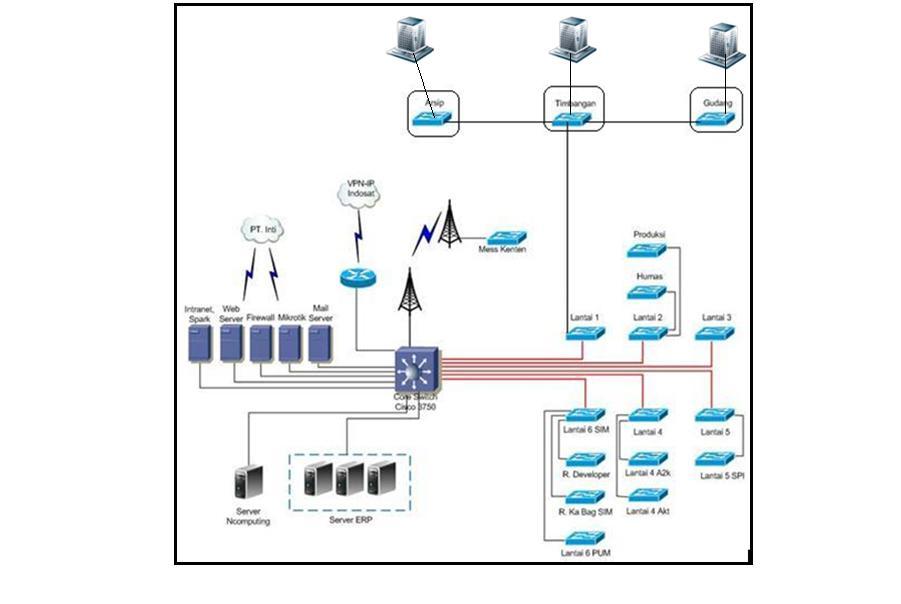 Sumber : ICT PT. Semen Baturaja Palembang Gambar 1.  Skema Jaringan LANKerangka PemikiranKerangka pemikiran merupakan suatu model konseptual tentang bagaimana teori berhubungan dengan berbagai faktor yang telah diidentifikasi sebagai masalah riset. Kerangka pemikiran akan memberikan manfaat, yaitu terjadi persepsi yang sama antara periset dan pembaca terhadap alur-alur pikiran periset, dalam rangka membentuk hipotesis-hipotesis risetnya secara logis.Dalam kerangka pemikiran penelitian ini parameter yang akan di ukur dan analisis terdiri dari Bandwidth, throughput, Delay dan Packet loss, terhadap Intrenet dari bagian keuangan, pemasaran dan pengadaan, sehingga didapat besar kualitas layanan yang harus di penuhi atau yang memenuhi standar kualitas layanan yang baik menurut standar versi TIPHON dan pengaturan bandwidth management dengan teknik Simple Queue.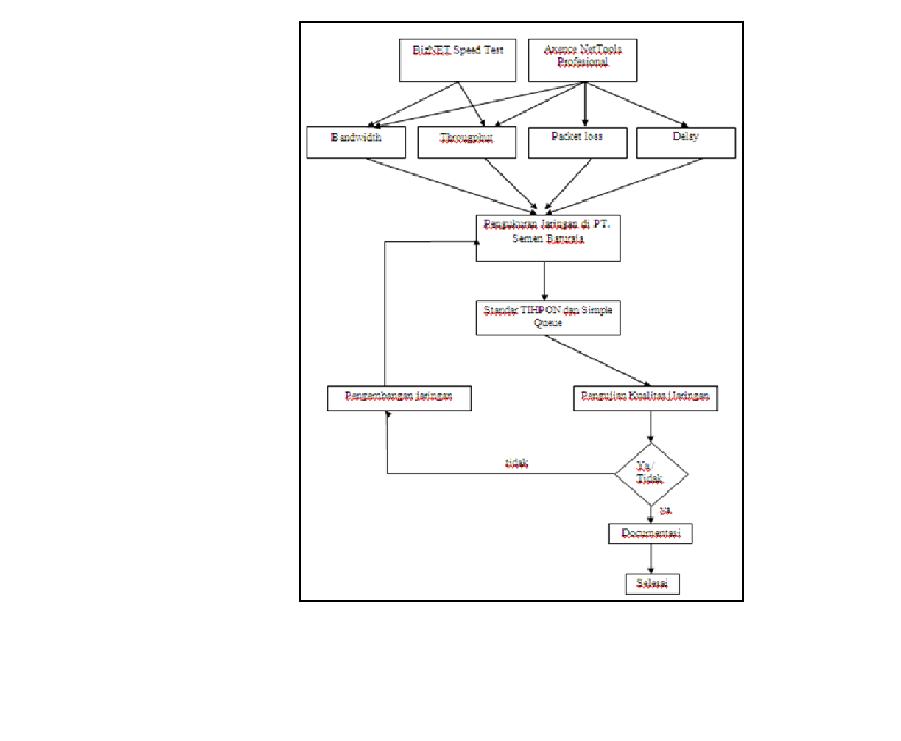 Gambar 2.  Kerangka PemikiranHASIL DAN PEMBAHASANManajemen Bandwidth Simple Queue	Besarnya bandwidth untuk jaringan LAN PT. Semen Baturaja untuk kapasitas bandwidth 3 MB telah dibagi ke setiap bagian menggunakan manajemen Simple Queue dengan konfigurasi dari Winbox dengan alamat IP 10.10.2.2 data diukur yaitu data yang melewati mikrotik.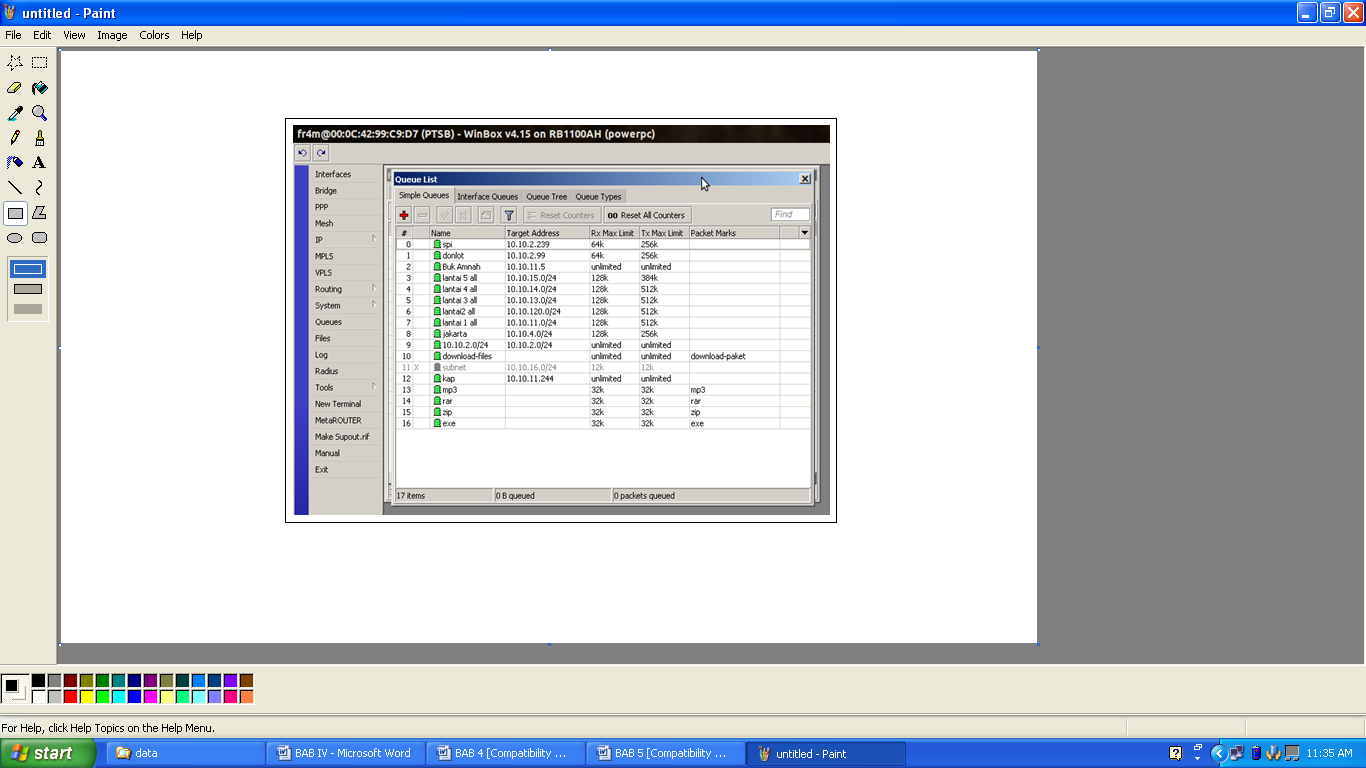 Gambar 3. Pembagian bandwidth Simple Queue Hasil PengukuranHasil Pengukuran BandwidthBerdasarkan hasil pengukuran bandwidth menggunakan tools monitoring BizNet Speed Meter untuk bagian keuangan, pengadaan dan pemasaran didapat bandwidth tersedia dalam satuan Kilobytes persecond (kbps). Pengukuran pagi hari dimulai dari pukul 08:00 am – 11:30 am dan pengukuran sore hari dimulai dari pukul 13:30 Pm – 16:30 Pm.Tabel 6. Hasil pengukuran Bandwidth pagi hariTabel 7. Pengukuran Bandwidth sore hariHasil Pengukuran Throughput	Berikut hasil throughput berdasarkan pengukuran yang dilakukan pada bagian Keuangan, Pengadaan, dan Pemasaran, didapat hasil throughput dalam satuan bytes persecond (b/s). Pengukuran pagi hari dimulai dari pukul 08:00 am-11:30 am dan pengukuran sore hari dimulai dari pukul 13:30 Pm – 16:30 Pm.Hasil Pengukuran Throughput Pagi HariTabel 8. Hasil pengukuran Throughput Bagian KeuanganTabel 9. Hasil pengukuran Throughput Bagian PengadaanTabel 10. Hasil pengukuran Throughput Bagian PemasaranPengukuran Throughput Sore HariTabel 11. Hasil pengukuran Throughput Bagian KeuanganTabel 12. Hasil pengukuran Throughput Bagian PengadaanTabel 13. Hasil pengukuran Throughput Bagian PemasaranHasil Pengukuran Packet lossBerikut hasil pengukuran packet loss menggunakan tools monitoring Axence Nettools Pro 4.0 . Besar packet loss dihitung dalam bentuk persentase. Pengukuran pagi hari dimulai dari pukul 08:00 am – 11:30 am dan pengukuran sore hari dimulai dari pukul 13:30 Pm – 16:30 Pm.Hasil Pengukuran packet loss Pagi HariTabel 14. Hasil pengukuran Packet loss bagian keuanganTabel 15. Hasil pengukuran Packet loss bagian pengadaanTabel 16. Hasil pengukuran Packet loss bagian pemasaranHasil Pengukuran packet loss Sore hariTabel 17. Hasil pengukuran Packet loss bagian KeuanganTabel 18. Hasil pengukuran Packet loss bagian PengadaanTabel 19. Hasil pengukuran Packet loss bagian PemasaranHasil Pengukuran DelayDari hasil pengukuran delay menggunakan tools monitoring Axence Nettools Pro 4.0 untuk setiap titik pusat layanan internet kecamatan didapat nilai delay dalam satuan millisecond (ms) seperti tabel berikut.Hasil Pengukuran delay pagi hariTabel 20. Hasil pengukuran Delay pagi hariHasil Pengukuran delay Sore hariTabel 21. Hasil pengukuran delay sore hariAnalisis Pengukuran BandwidthKapasitas Bandwidth yang dimiliki oleh PT. Semen baturaja Palembang Sebesar 3MB. Dari hasil pengukuran bandwidth melalui layanan internet pada bagian keuangan, pengadaan dan pemasaran pengukuran menggunakan tools monitoring Biznet Speed test didapat bandwidth yang tersedia untuk layanan internet yang berbeda-beda. Berikut ini tabel perbedaan kapasitas bandwidth dan bandwidth tersedia untuk setiap bagian keuangan, pengadaan dan pemasaran  diukur pagi dan sore pada saat jam sibuk. Pengukuran pagi hari dimulai dari pukul 08:00 am – 11:30 am dan pengukuran sore hari dimulai dari pukul 13:30 Pm – 16:30 Pm. Pengukuran bandwidth diukur selama tujuh hari dan diambil dari pengukuran terkecil.Tabel 22. Pengukuran bandwidthDari hasil pengukuran dalam tabel diatas, perbandingan antara kapasitas bandwidth dengan bandwidth tersedia untuk setiap bagian hasilnya cukup jauh berbeda dan dapat kita lihat pada bagian keuangan pengukuran bandwidth pada sore hari sebesar 131 kbps. Hal ini disebabkan karena besarnya bandwidth akan dipengaruhi banyaknya user yang menggunakan pada saat jam sibuk. Selain itu kapasitas bandwidth yang memang dibatasi dari Information Communication Technology (ICT), karena semakin besar kapasitas bandwidth yang disediakan akan semakin besar bandwidth tersedia.Analisis Pengukuran Throughput	Throughput adalah perbandingan antara paket data yang berhasil sampai  tujuan selama interval waktu tertentu, atau bisa juga diartikan sebagai bandwidth aktual terukur saat pengiriman data. Dari hasil pengukuran dan perhitungan didapat nilai throughput untuk bagian keuangan, pengadaan dan pemasaran.Tabel 23. Analisis pengukuran Throughput PT. Semen Baturaja	Berdasarkan tabel diatas dapat di simpulkan bahwa untuk server www.yahoo.co.id didapat nilai throughput rata-rata terendah sebesar 8650 b/s pada bagian keuangan. Nilai rata-rata ini dibandingkan dengan Bandwidth Manajemen Simple Queue dengan besar bandwidth 131 kbps. Hasilnya nilai throughput untuk server www.yahoo.co.id masih sangat rendah, jika di prosentasikan berkisar 1,514450 % dari total bandwidth yang tersedia, hal ini disebabkan karena pengujian dilakukan pada saat trafik padat antara jam 08.00 WIB sampai pukul 11.30 WIB dan antara jam 14.00 WIB sampai pukul 16.00 WIB, dan besarnya throughput akan terbatasi karena banyaknya jumlah pengguna dan jarak yang cukup jauh antara swicth  ke server gateway internet.Analisis Pengukuran DelayDalam menentukan kualitas jaringan internet salah satu hal penting yaitu besarnya delay karena jarak switch yang relatif jauh dan kemampuan mikrotik sebagai gateway internet untuk menerima dan mengirim data rentan terhadap gangguan cuaca. Menurut standarisasi TIPHON, besarnya delay dapat diklasifikasikan sebagai kategori delay sangat bagus jika < 150 ms, bagus jika 150 ms sampai 300 ms, kategori sedang jika 300 ms sampai 450 ms, dn buruk jika > 450 ms. Dari hasil pengukuran nilai delay jaringan internet PT. Semen Baturaja palembang, Didapat nilai delay rata-rata dalam satuan millisecond, seperti tabel berikut.Tabel 24. Analisis pengukuran delay PT. Semen BaturajaDari hasil tabel diatas pada pengukuran pukul 08.00-12.00 Wib dan antara jam 14.00 WIB sampai pukul 16.00 WIB, berdasarkan nilai besar delay sesuai dengan tabel versi TIPHON, maka kategori delay/latency untuk setiap perangkat seperti pada tabel 8, dengan nilai delay  rata-rata terbesar yaitu 258 ms dengan respon bagus dan nilai delay rata-rata terkecil yaitu 221 b/s dengan respon bagus. Sedangkan versi ITU-T, maka kategori delay/latency dengan nilai delay  rata-rata terbesar yaitu 258 ms dengan respon cukup dan nilai delay rata-rata terkecil yaitu 221 b/s dengan respon cukup.Analisis Pengukuran Packet LossDari hasil pengukuran jaringan PT. Semen Baturaja Palembang, didapat nilai packet loss dalam hitungan persentase (%) untuk setiap bagian. Berdasarkan standarisasi TIPHON, untuk kategori degeradasi packet loss sangat bagus jika 0 %, bagus jika 3 %, kategori sedang jika 15 % dan kategori buruk jika 25 %. Hasil pengukuran untuk setiap titik sebagai berikut;Tabel 25. Hasil pengukuran packet lossBerdasarkan tabel diatas hasil pengukuran keuangan dan pemasaran termasuk dalam kategori degeradasi sedang karena besar nilai 23 % antara total paket yang dikirimkan. Sedangkan untuk bagian pengadaan termasuk kategori degeradasi bagus karena besar nilai packet loss 13 % total paket yang dikirimkan. Sedangkan menurut versi ITU-T, hasil pengukuran keuangan dan pemasaran termasuk dalam kategori degeradasi cukup karena besar nilai 23 % antara total paket yang dikirimkan. Sedangkan untuk bagian pengadaan termasuk kategori degeradasi baik karena besar nilai packet loss 13 % total paket yang dikirimkan. Faktor yang Mempengaruhi Kualitas JaringanDari hasil pembahasan analisis diatas terdapat beberapa faktor yang mempengaruhi hasil pengukuran terhadap parameter kualitas jaringan internet yang terdiri dari bandwidth, delay, packet loss, dan throughput pada jaringan internet di PT. Semen Baturaja palembang,  yaitu ;Redaman, adalah jatuhnya kuat sinyal karena pertambahan jarak pada media transmisi. Setiap media transmisi memiliki redaman yang berbeda-beda, tergantung dari bahan yang digunakan. Media transmisi yang digunakan pada jaringan intenet kesetiap client dengan UTP (Unshielded Twisted Pair). Kekuatan sinyal yang ditransmisikan bisa mengalami pelemahan karena jarak antara server dan pengguna yang jauh dan Rentan terhadap interferensi gelombang elektromagnetik.Distorsi, adalah kejadian yang disebabkan bervariasinya kecepatan propagasi karena perbedaan bandwidth. Hal ini terjadi akibat kecepatan sinyal yang berbeda yang melalui kabel LAN. untuk mengurangi nilai distorsi, dibutuhkan bandwidth transmisi yang memadai dalam mengakomodasi adanya spektrum sinyal. Untuk mengurangi distorsi pada jaringan layanan internet dengan kapasitas bandwidth yang sangat terbatas dapat dilakukan dengan bandwidth manajemen yang lebih proposional.Delay propagasi, adalah masalah yang disebabkan karena jarak server dan user yang relatif jauh. Delay ini akan menyebabkan terbatasnya nilai throughput yang didapat, apalagi dengan kapasitas bandwidth yang terbatas. SIMPULANKesimpulanDari hasil penelitian, pengukuran dan analisis yang telah dilakukan terhadap jaringan internet di PT. Semen Baturaja Palembang, maka dapat diambil beberapa kesimpulan sebagai berikut;Bandwidth tersedia untuk bagian keuangan  hasilnya cukup jauh berbeda dari kapasitas bandwidth yang disediakan hal ini disebabkan karena besarnya bandwidth akan dipengaruhi oleh kemampuan swicth untuk menerimal dari server mikrotik sebagai gateway internet. Selain itu kapasitas bandwidth yang memang dibatasi dari ICT (Information Communication Technologi).Implemetasi kulitas jaringan sebenarya merupakan  suatu  hal  yang  sederhana pada  suatu  jarinagn  komunikasi  data,  namun  pada  kenyataannya kualitas jaringan merupakan  salah  satu  hal  yang  paling  tidak  diperhatikan.Dengan penerapan QoS maka akan dapat diberikan jaminan layanan kepada  aplikasi  yang  dijalankan  oleh  end  user.  Melalui  QoS  ini nantinya  juga  dapat  dilakukan  control  dan  fungsi  manajemen jaringan.Dengan  analisa  kulitas jaringan,  dapat  diketahui  performansi  suatu  layanan bandwidth yang digunakan setiap pengguna.Parameter  unjuk  kerja  sistem  yaitu  bandwidth,  delay,  packet  loss dan throughput sangat mempengaruhi kinerja suatu  kualitas  layanan  jaringan. Peningkatan waktu  delay merupakan  peningkatan  terhadap  derajat kualitas pelayanan (Quality of  Service).SaranDisamping bandwidth,  delay,  throughput dan Packet  loss masih  banyak parameter  yang  diperlu  diteliti  untuk  mendapatkan  layanan  yang lebih baik, Parameter  tersebut diantaranya jitter;Untuk  monitor  kualitas  jaringan internet berbasis mikrotik sebagai gateway server di PT. Semen Baturaja Palembang,  di perlukan  software  yang  berjalan  secara  terus  menerus,  sehingga dapat diketahui perubahan-perubahan yang terjadi setiap saat. DAFTAR RUJUKANHerlambang, M. L, C, L, Azis. 2008. Panduan lengkap menguasai router masa depan menggunakan Mikrotik Router. Andi publisher : Yogyakarta.Herlambang, M. L. 2009. Membangun sharing koneksi internet di Windows, Mikrotik, Linux & OpenBSD. Andi publisher : Yogyakarta.Nazir, M. 2003. Metode Penelitian. Jakarta:   Ghalia Indonesia.Salemba Infotek. 2003. Konsep Jaringan Komputer dan Pengembangannya.Jakarta: Wahana Komputer.Sopandi, Dede. 2005. Instalasi dan Konfigurasi Jaringan Komputer Edisi Revisi. Bandung: Informatika Bandung.Sugiyono. 2010. Metode Penelitian Tindakan Kelas Pendekatan Kuantitatif, Kualitatif, dan R&D, Bandung: Alfabetahttp://is.uad.ac.id/jusi/files/08-JUSI-Vol-1-No-1-_Optimalisasi-Keamanan-Jaringan-Menggunakan-Pemfilteran-Aplikasi-Berbasis-Mikrotik.pdfhttp://journal.mercubuana.ac.id/data/BAB%208%20-%20Kasus%20Pada%20Jaringan%20Komputer.pdfhttp://id.shvoong.com/business-management/management/2258635-dan-fungsinya-dalam-perkembangan-bisnis http://www.cabikhosting.com/file/mikrotik/bridging-mikrotik.pdfhttp://www.google.co.id/url?sa=t&rct=j&q=&esrc=s&source=web&cd=1&ved=0CE0QFjAA&url=http%3A%2F%2Fmm.ustjogja.ac.id%2Fdownload%2FHANDOUT4.ppt&ei=cQG9T--qBqT8mAWD_IkV&usg=AFQjCNGd3K1ipjsvsaTwETRLhohenhk2Fg&sig2=6w63AXupeFxm1pJshtZv2AKategori DegradasiPeak JitterSangat bagus0 msBagus0 s/d 75 msSedang76 s/d 125 msJelek125s/d225 msKategori DegradasiPacket LossSangat bagus0Bagus3 %Sedang15 %Jelek25 %Kategori DegradasiPacket LossBaik3 %Cukup15 %Buruk25 %Kategori LatencyBesar DelaySangat bagus< 150 msBagus150 s/d 300 msSedang300 s/d 450 msJelek> 450 msKategori LatencyBesar DelayBaik< 150 msCukup150 s/d 400 msBuruk> 400 msHari /tanggalKeuanganPengadaanPemasaranKamis,   09-8-2012476 kbps278 kbps474 kbpsJum’at, 10-8-2012265 kbps239 kbps261 kbpsSenin,  13-8-2012480 kbps318 kbps308 kbpsSelasa,  14-8- 2012216 kbps438 kbps234 kbpsRabu,  15-8-2012248 kbps306 kbps297 kbpsKamis,  16-8-2012369 kbps288 kbps219 kbpsSenin,   03-9-2012336 kbps325 kbps232 kbpsHari /tanggalKeuanganPengadaanPemasaranKamis,   09-8-2012131 kbps261 kbps207 kbpsJum’at, 10-8-2012196 kbps160 kbps290 kbpsSenin,   13-8-2012214 kbps282 kbps211 kbpsSelasa,  14-8- 2012384 kbps263 kbps365 kbpsRabu,   15-8-2012298 kbps318 kbps226 kbpsKamis,  16-8-2012281 kbps269 kbps312 kbpsSenin,    03-9-2012289 kbps202 kbps324 kbpsHari / tanggalThrougphutThrougphutThrougphutHari / tanggalMin (b/s)Avg (b/s)Max (b/s)Kamis, 09-8-20122.42111.68122.476Jum’at,10-8-20122.4769.43722.382Senin,   13-8-20122.0109.74922.524Selasa, 14-8- 20122.09114.59822.048Rabu,  15-8-20122.9669.11821.832Kamis, 16-8-20122.0128.62410.249Senin,   03-9-20122.0133.95610.226Hari / tanggalThrougphutThrougphutThrougphutHari / tanggalMin (b/s)Avg (b/s)Max (b/s)Kamis, 09-8-20122.53012.03022.383Jum’at,10-8-20123.0109.73622.319Senin,   13-8-20123.58613.43922.563Selasa, 14-8- 20122.41016.06622.482Rabu,  15-8-20123.48310.28922.333Kamis, 16-8-20122.0049.07010.240Senin,   03-9-20122.0308.72810.232Hari / tanggalThrougphutThrougphutThrougphutHari / tanggalMin (b/s)Avg (b/s)Max (b/s)Kamis, 09-8-20122.20411.10622.302Jum’at,10-8-20122.49111.42722.418Senin,   13-8-20122.17410.21922.606Selasa, 14-8- 20122.53215.36821.402Rabu,  15-8-20122.1209.06920.310Kamis, 16-8-20122.0719.38410.226Senin,   03-9-20122.0038.49310.223Hari / tanggalThroughputThroughputThroughputHari / tanggalMin (b/s)Avg (b/s)Max (b/s)Kamis, 09-8-20122.0097.60310.225Jum’at,10-8-20122.0045.47010.241Senin,   13-8-20122.0095.78910.290Selasa, 14-8- 20121.9997.85910.215Rabu,  15-8-20122.0048.41210.221Kamis, 16-8-20122.0689.53510.216Senin,   03-9-20122.1399.27710.205Hari / tanggalThrougphutThrougphutThrougphutHari / tanggalMin (b/s)Avg (b/s)Max (b/s)Kamis, 09-8-20122.1916.37510.256Jum’at,10-8-20122.0035.79210.258Senin,   13-8-20122.0195.97610.252Selasa, 14-8- 20122.0019.41110.250Rabu,  15-8-20122.0027.28910.238Kamis, 16-8-20122.2209.90010.238Senin,   03-9-20122.0259.32010.236Hari / tanggalThrougphutThrougphutThrougphutHari / tanggalMin (b/s)Avg (b/s)Max (b/s)Kamis, 09-8-20122.0145.58710.205Jum’at,10-8-20122.0005.56410.249Senin,   13-8-20122.0005.67910.211Selasa, 14-8- 20122.0089.06210.229Rabu,  15-8-20122.0408.49410.231Kamis, 16-8-20122.4319.90710.232Senin,   03-9-20122.46915.80222.489-NoHari / tanggalPacketsPacketsPackets-NoHari / tanggalSentLoss% Loss1.Kamis, 09-8-2012100014114 2.Jum’at,10-8-201299223424 3.Senin,   13-8-2012100210611 4.Selasa, 14-8- 201210002323 5.Rabu,  15-8-201299833734 6.Kamis, 16-8-2012100223824 7.Senin,   03-9-20121059727 -NoHari / tanggalPacketsPacketsPackets-NoHari / tanggalSentLoss% Loss1.Kamis, 09-8-2012100016517 2.Jum’at,10-8-2012100425626 3.Senin,   13-8-20121014677 4.Selasa, 14-8- 2012101716516 5.Rabu,  15-8-2012101724124 6.Kamis, 16-8-2012101121121 7.Senin,   03-9-20121010828 NoHari / tanggalPacketsPacketsPacketsNoHari / tanggalSentLoss% Loss1.Kamis, 09-8-2012101921221 2.Jum’at,10-8-2012100718118 3.Senin,   13-8-20121031909 4.Selasa, 14-8- 20121036199195.Rabu,  15-8-20121001440446.Kamis, 16-8-2012105344542 7.Senin,   03-9-2012100311311NoHari / tanggalPacketsPacketsPacketsNoHari / tanggalSentLoss% Loss1.Kamis, 09-8-2012102216316 2.Jum’at,10-8-2012100233033 3.Senin,   13-8-20121003214c21 4.Selasa, 14-8- 2012100153153 5.Rabu,  15-8-2012101645745 6.Kamis, 16-8-2012107316816 7.Senin,   03-9-20121000141 NoHari / tanggalPacketsPacketsPacketsNoHari / tanggalSentLoss% Loss1.Kamis, 09-8-20121000121 2.Jum’at,10-8-20121032117113.Senin,   13-8-20121011141 4.Selasa, 14-8- 2012118717014 5.Rabu,  15-8-2012100231331 6.Kamis, 16-8-20121118121 7.Senin,   03-9-20121000818 NoHari / tanggalPacketsPacketsPacketsNoHari / tanggalSentLoss% Loss1.Kamis, 09-8-2012100911011 2.Jum’at,10-8-2012100025526 3.Senin,   13-8-2012103018418 4.Selasa, 14-8- 2012115427324 5.Rabu,  15-8-2012100327027 6.Kamis, 16-8-20121104192 7.Senin,   03-9-20121000424Hari / TanggalRata – rata (Avg)Rata – rata (Avg)Rata – rata (Avg)Hari / TanggalKeuanganPengadaanPemasaranKamis, 09-8-2012178126195Jum’at,10-8-2012224188188Senin,   13-8-2012158126130Selasa, 14-8-2012230162225Rabu,  15-8-2012243141158Kamis, 16-8-2012276184169Senin,   03-9-2012337208241Hari / TanggalRata – rata (Avg)Rata – rata (Avg)Rata – rata (Avg)Hari / TanggalKeuanganPengadaanPemasaranKamis, 09-8-2012253339396Jum’at,10-8-2012460440489Senin,   13-8-2012447422252Selasa, 14-8- 2012288157204Rabu,  15-8-2012248132223Kamis, 16-8-2012147329115Senin,   03-9-2012130151112BagianBandwidth tersedia (Kbps)Pengukuran Bandwidth Pagi hari (kbps)Pengukuran Bandwidth Sore hari (kbps)Keuangan512216131Pengadaan512239207Pemasaran512219160No.BagianBandwidthTersedia (Kbps)Throughput Rata – rata (bps)Persentase%1.Keuangan13186501.5144502.Pengadaan20787582.3635533.Pemasaran16096541.657344No. BagianAvgTIPHONITU-T1.Keuangan258BagusCukup2.Pengadaan222BagusCukup 3.Pemasaran221Bagus CukupNoPengukuran Internet Dari Setiap VLANPacketsPacketsPacketsTIPHONITU-TNoPengukuran Internet Dari Setiap VLANSentLoss%lossTIPHONITU-T1Keuangan100021623 %SedangCukup2Pengadaan 100013613 %BagusBaik 3Pemasaran100020219 %Sedang Cukup 